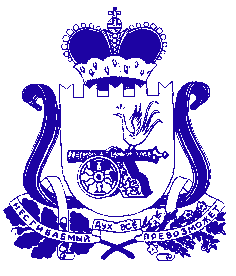 СОВЕТ ДЕПУТАТОВ  ПЕЧЕРСКОГО СЕЛЬСКОГО ПОСЕЛЕНИЯСМОЛЕНСКОГО РАЙОНА СМОЛЕНСКОЙ ОБЛАСТИРЕШЕНИЕот 27 октября 2021 г.                                                                                       № 39О передаче на безвозмездной основеиз государственной собственностии принятии в муниципальную собственностьПечерского сельского поселения информационных знаков        Рассмотрев письмо заместителя Губернатора Смоленской области № 11599 от 02.07.2021г. о передаче на безвозмездной основе из государственной собственности и принятии на баланс муниципальных образований Смоленского района информационных знаков установленных вдоль братских захоронений, руководствуясь Уставом Печерского сельского поселения Смоленского района Смоленской области, решением № 107 от 06.10.2006г. «Об утверждении положения о порядке управления и распоряжения муниципальным имуществом муниципального образования Печерского сельского поселения Смоленского района Смоленской области», РЕШИЛ:Принять в муниципальную собственность на безвозмездной основе информационные знаки расположенные на территории Братского захоронения в пос. Автозаправочной станции Печерского сельского поселения Смоленского района, согласно приложения.Решение вступает в силу с момента подписания.Глава муниципального образованияПечерского сельского поселения	Смоленского района Смоленской области                         Ю. Л. МитрофановПриложениек решению Совета депутатовПечерского сельского поселенияСмоленского района Смоленской областиот 27.10.2021г. № 39Перечень имущества, передаваемого на безвозмездной основе из государственной собственности в муниципальную собственность№п/пНаименование имуществаКол-воСтоимость(руб.)Адрес места нахождения имущества1.Информационный знак (ЗДЕСЬ зверски замучены фашистами 15 ТЫСЯЧ СОВЕТСКИХ ГРАЖДАН 1941-1943гг.)136 345,00Смоленская область, Смоленский район, Печерское сельское поселение, пос. Автозаправочной станции около воинского братского захоронения № 20-72.Информационный знак (ЗДЕСЬ зверски замучены фашистами 15 ТЫСЯЧ СОВЕТСКИХ ГРАЖДАН 1941-1943гг.)136 345,00Смоленская область, Смоленский район, Печерское сельское поселение, пос. Автозаправочной станции, около воинского братского захоронения № 20-7